РОССИЙСКАЯ ФЕДЕРАЦИЯПОСТАНОВЛЕНИЕАДМИНИСТРАЦИИ ГОРОДА КОСТЕРЕВОПетушинского района  от 14.09.2021                                    г. Костерево                                               № 213     Руководствуясь Законом  Российской Федерации от 07.02.1992 № 2300-1 «О защите прав потребителей», Федеральным законом от 06.10.2003 № 131-ФЗ «Об общих принципах организации местного самоуправления в Российской Федерации», Федеральным законом от 28.12.2009 № 381-ФЗ «Об основах государственного регулирования торговой деятельности в Российской Федерации»,  постановлением   Правительства   Российской   Федерации   от 19.10.2017 № 1273 «Об утверждении требований к антитеррористической защищенности торговых объектов (территорий) и формы паспорта безопасности торгового объекта (территории)», постановлением департамента развития предпринимательства, торговли и сферы услуг администрации Владимирской области от 15.09.2015 № 3 «Об утверждении Порядка разработки и утверждения схемы размещения нестационарных торговых объектов органами местного самоуправления муниципальных образований Владимирской области»,  в целях расширения рынка сбыта сельскохозяйственной продукции, создания благоприятных условий для стабильной работы местных сельскохозяйственных товаропроизводителей, пресечения несанкционированной торговли на территории муниципального образования город Костерево, а также соблюдения требований антитеррористической безопасности, противопожарных правил, норм и правил по безопасности дорожного движения, п о с т а н о в л я ю:Утвердить:     1.1. дислокацию мест для сезонной мелкорозничной уличной торговли на территории муниципального образования город Костерево согласно приложению №1;     1.2. порядок выдачи разрешений на сезонную мелкорозничную уличную торговлю на территории муниципального образования город Костерево согласно приложению №2;     1.3. форму разрешения на предоставление  места для организации сезонной мелкорозничной уличной торговли (далее по тексту «разрешение на торговлю») согласно приложению № 3.     2.  Консультанту по развитию предпринимательства, потребительского рынка и сферы услуг МКУ «Управление делами администрации города Костерево»:     2.1. поручить техническую подготовку разрешений на торговлю;     2.2. при подготовке разрешений на торговлю руководствоваться утвержденной настоящим постановлением дислокацией.     	3.  Рекомендовать пункту полиции № 24 (г. Костерево) ОМВД России по Петушинскому району оказывать содействие сотрудникам администрации города Костерево Петушинского района по устранению противоправных действий и ликвидации несанкционированной торговли на территории муниципального образования город Костерево.     4.  Считать утратившим силу постановление главы города Костерево Петушинского района от 07.06.2018 № 226 «Об организации сезонной мелкорозничной уличной торговли на территории муниципального образования город Костерево».    5.   Контроль за исполнением настоящего постановления оставляю за собой.    6. Настоящее постановление вступает в силу после официального опубликования в средствах массовой информации и подлежит размещению на официальном сайте органов местного самоуправления муниципального образования город Костерево.Глава администрации города Костерево                                       В.М. Проскурин                                                                                                       Приложение №1к постановлению администрации                                                                                                        города Костерево                                                                                                       Петушинского района                                                                                                      от 14.09.2021  № 213Дислокация мест для сезонной мелкорозничной уличной торговли на территории муниципального образования города КостеревоОфициальные ярмарочные площадки:  - ООО «Вега-Сервис», город Костерево, улица 40 лет Октября, дом № 15 б.                                                                                                                                                                          Приложение №2     к постановлению администрации                                                                                                        города Костерево                                                                                                         Петушинского района                                                                                                        от 14.09.2021 № 213ПОРЯДОКвыдачи разрешений на сезонную мелкорозничную уличную торговлю на территории муниципального образования город Костерево1. Общие положения     1.1. Порядок выдачи разрешений на сезонную мелкорозничную уличную торговлю на территории муниципального образования город Костерево (далее –  Порядок) регламентирует процедуру получения разрешений на разносную торговлю и торговлю с мобильных объектов, (далее – разрешений на торговлю), а также требования, предъявляемые к хозяйствующим субъектам при осуществлении ими вышеуказанной деятельности.     1.2. Для целей Порядка используются следующие основные понятия:     1.2.1. разносная торговля (торговля с рук) –  вид торговой деятельности, когда торговля ведется исключительно с рук или с использованием простейших приспособлений, которые торгующий держит в руках или на себе (с корзинкой, сумкой, иным подобным приспособлением).     1.2.2. мобильные торговые объекты, приводимые в движение мускульной силой человека – велосипеды;2. Порядок выдачи разрешений 2.1. Для согласования размещения объекта сезонной мелкорозничной уличной торговли с мобильных торговых объектов, разносной торговли (далее – объекты торговли) в администрацию города Костерево подается заявление.2.2. Размещение объектов торговли, осуществляется на основании утвержденной дислокации.2.3. Заявление оформляется в одном экземпляре, подписывается заявителем, к заявлению прилагаются следующие документы:- для граждан (в том числе граждан - глав крестьянских (фермерских) хозяйств, членов таких хозяйств, граждан, ведущих личные подсобные хозяйства или занимающихся садоводством, огородничеством, животноводством): копия паспорта, ветеринарно-сопроводительные документы (для молока и молочной продукции), копия свидетельства о государственной регистрации в качестве крестьянско-фермерского хозяйства, документ о владении (пользовании) земельным (дачным) участком (если право собственности на земельный участок не зарегистрировано в едином государственном реестре недвижимости);- для юридических лиц: копия свидетельства о государственной регистрации в качестве юридического лица, копия свидетельства о постановке на налоговый учет, сопроводительные документы, подтверждающие качество реализуемой продукции;- для индивидуальных предпринимателей: копия свидетельства о регистрации индивидуального предпринимателя без образования юридического лица, копия свидетельства о постановке на налоговый учет и сопроводительные документы, подтверждающие качество реализуемой продукции.     2.4. Разрешение на торговлю выдается сроком от одного дня до трех месяцев.     2.5. Заявителю может быть отказано в выдаче разрешения, если:- указанное в заявлении месторасположение торгового объекта отсутствует в утвержденной дислокации мест, отведенных для организации сезонной мелкорозничной уличной торговли с мобильных торговых объектов, разносной торговли (далее – уличной торговли);- указанный в заявлении вид деятельности отсутствует в утвержденной дислокации мест, отведенных для организации уличной торговли;- число хозяйствующих субъектов, подавших заявление на осуществление уличной торговли, превысило число мест размещения в соответствии с утвержденной дислокацией.3. Порядок размещения и эксплуатации хозяйствующимисубъектами торговых объектов     3.1. Уличная торговля с мобильных торговых объектов, разносная торговля осуществляется согласно санитарным нормам и правилам.     3.2. При осуществлении уличной торговли индивидуальные предприниматели, юридические лица, граждане должны руководствоваться нормативными правовыми актами, регламентирующими торговую деятельность.     3.3. Требования при организации рабочего места:     3.3.1. Использовать предоставленное место только по назначению – для осуществления уличной торговли;     3.3.2. Не передавать выделенное место другим лицам.      3.3.3 При осуществлении уличной торговли необходимо наличие:     - информационной вывески, расположенной на удобном для обозрения покупателя месте, четко оформленных ценников (для ИП и КФХ);     - необходимого для обслуживания покупателей торгового оборудования и инвентаря;     - исправного и проверенного весоизмерительного оборудования, паспорта на весы;     - разрешения на торговлю, выданного администрацией города Костерево;     - документов, подтверждающих качество реализуемых товаров.     3.4. Установить часы работы для сезонной мелкорозничной уличной торговли с 08:00 до 20:00 часов. Торговля на отведенном месте после 20:00 не допускается.     3.5. Содержание места земельного участка, отведенного для осуществления уличной торговли и прилегающей к нему территории в радиусе 3 м должны поддерживаться продавцом в надлежащем санитарном состоянии в течение всего периода торговли. В случае несоблюдения требований настоящего Порядка администрация города Костерево имеет право отозвать разрешение на торговлю.                                                                                                       Приложение №3к постановлению администрации                                                                                                       города Костерево                                                                                                        Петушинского района                                                                                                       от 14.09.2021 № 213Выдано администрацией города Костерево Петушинского района   ____________________________________________________________________,      ______________________________________________________________________________________________________________________________в том, что предоставлено место для организации сезонной мелкорозничной уличной торговли, для реализации _____________________________________,  по следующему адресу: _____________________________________________,с «___»_________г. по «___»___________г.Наличие сопроводительных документов, подтверждающих качество и безопасность реализуемых товаров, и своевременное прохождение продавцами медицинского осмотра – обязательно. Уборка рабочего места прилегающей территории - обязательно.          С правилами уличной торговли ознакомлен(а):           ___________________________________________            Подпись                                 (Ф.И.О.)Глава администрации города Костерево                                       В.М. Проскурин              Об организации сезонной мелкорозничной уличной торговли на территории муниципального образования город Костерево№ пп.АдресКол-во местОграничения1.Территория по улице Заречная, около дома № 4662 (автомашины до 2 тн.)Только для реализации продукции КФХ и приусадебных хозяйств 2.Территория по улице Ленина, около дома № 31(автомашина до 2 тн.)Только для реализации продукции КФХ и приусадебных хозяйств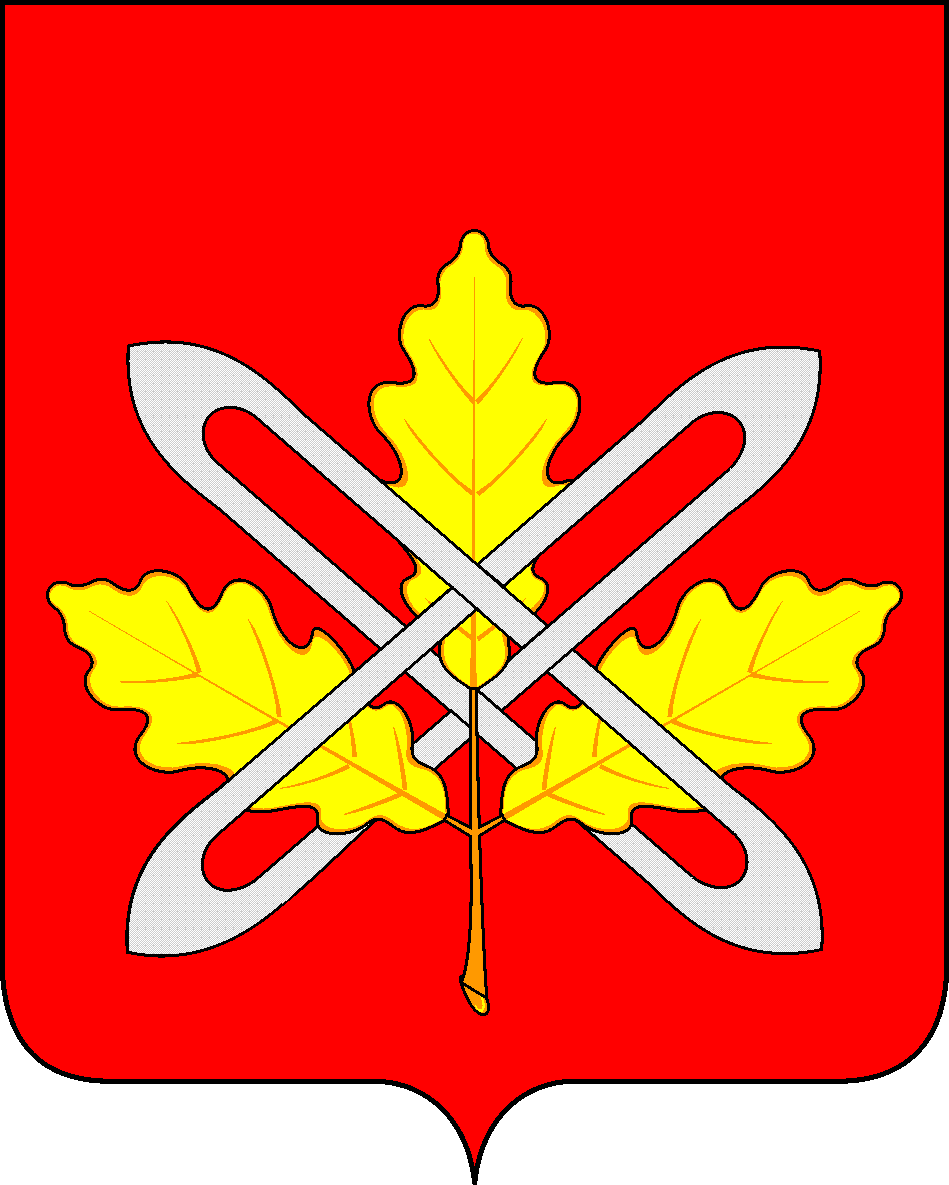 РАЗРЕШЕНИЕ НА ПРЕДОСТАВЛЕНИЕ МЕСТА ДЛЯ ОРГАНИЗАЦИИ СЕЗОННОЙ МЕЛКОРОЗНИЧНОЙ УЛИЧНОЙ ТОРГОВЛИ АДМИНИСТРАЦИЯ ГОРОДА КОСТЕРЕВОПЕТУШИНСКОГО РАЙОНА.Костерево, ул. Горького, д.2РАЗРЕШЕНИЕ НА ПРЕДОСТАВЛЕНИЕ МЕСТА ДЛЯ ОРГАНИЗАЦИИ СЕЗОННОЙ МЕЛКОРОЗНИЧНОЙ УЛИЧНОЙ ТОРГОВЛИ тел.: 8 (49243) 4-24-49; тел/факс 4-24-83E-mail: kosterevo_adm@mail.ruhttp://www.kosterevo.ruОКПО04032066 ОГРН 1053300645694ИНН/КПП 3321021390/332101001РАЗРЕШЕНИЕ НА ПРЕДОСТАВЛЕНИЕ МЕСТА ДЛЯ ОРГАНИЗАЦИИ СЕЗОННОЙ МЕЛКОРОЗНИЧНОЙ УЛИЧНОЙ ТОРГОВЛИ ________________№__________________на №___________от_________________РАЗРЕШЕНИЕ НА ПРЕДОСТАВЛЕНИЕ МЕСТА ДЛЯ ОРГАНИЗАЦИИ СЕЗОННОЙ МЕЛКОРОЗНИЧНОЙ УЛИЧНОЙ ТОРГОВЛИ 